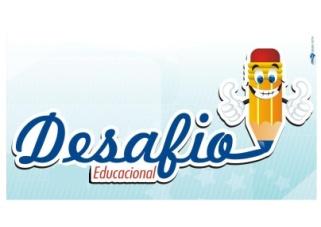 DESAFIO EDUCACIONALRua: Guia Lopes, n° 363, Bairro Amambaí – Campo Grande / MSTel: (67) 3028-4298 / (67) 98111-1967LISTA DE MATERIALMATERNAL     MATERIAL DIDÁTICO:MATERIAL DE HIGIENE:01 brinquedo pedagógico novo (adequado para a idade (pedimos que não seja de E.V.A.) 02 livros de Literatura Infantil ou de banho      01 canetas para quadro branco (azul)05 pares de olhos móveis (nº 16 ou 18)01 tela pequena 18X2402 metros de TNT 06 placas de EVA (4 vermelho com glitter e 4 azuis)04 folhas de celofane (cores variadas)01 blocos de papel Filipinho 120g/m 01 pacote de palito de picolé01 pacote de palito de churrasco01 pincel para pintura nº 1403 tubos de cola branca02 caixas de pintura a dedo05 tubinho de cola quenteUSO PESSOAL:01 mochila01 toalha de banho com nome 01 lençol com elástico com nome 01 babadorOs itens citados abaixo permanecem na escola para uso pessoal do aluno(a) e quando necessário deverá ser substituído: :01 sabonete líquido infantil10 caixas de lenço de papel01 copo com tampinha (suco e água)01 copo com tampinha ou mamadeira (leite)01 chupeta (se a criança usa)01 porta chupeta (se usa chupeta é obrigatório)01 caixa organizadora transparente pequena01 pente ou escova de cabelo01 xampu01 colônia01 pomada p/ assaduras 01 sacola plástica diariamenteFralda descartável e lenço umedecido.* Todos os materiais pessoais deverão estar identificados. 